What to do today1. Read a poemRead Winter. Write on the text to show the parts of the poem that you particularly like, any patterns that you can see and any questions or puzzles that you find. 2. Practise Adverbials Use the Revision Card to remind yourself about adverbials. Practise using adverbials by writing sentences with a fronted adverbial that could go with the months of the year. Write your sentences on Month Poem Idea. Challenge yourself to write at least 6 sentences. Adverbial Ideas and Preposition Examples might be helpful. 3. Choose a favourite poem Pick your favourite month or the month of your birthday. Can you find a poem that would match this month well? You could use one of the poems we have read, or you could search online. Start with this website: https://childrens.poetryarchive.org/When you have found your poem, write all of it or some of it out very carefully. Try the Fun-Time ExtraCan you illustrate your favourite poem?Can you record yourself reading it and send the recording to someone else?Winter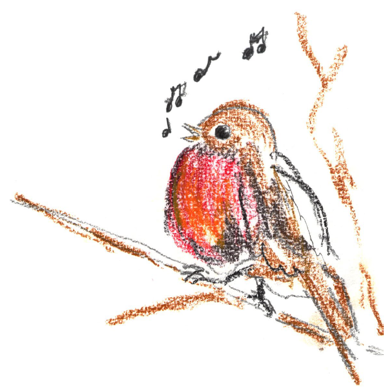 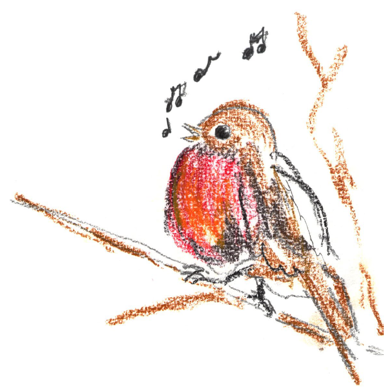 Clouded with snowThe cold winds blow, And shrill on leafless boughThe robin with its burning breastAlone sings now.The rayless sun,Day’s journey done,Sheds its last ebbing lightOn fields in leagues of beauty spreadUnearthly white.Thick draws the dark,And spark by spark,The frost-fires kindle, and soonOver that sea of frozen foamFloats the white moon.by Walter de la MereRevision Card – AdverbialsMonth Poem IdeasWrite a sentence with a fronted adverbial to match the month of the year. Adverbial IdeasIn the dark of the night,Curled up and hidden,Frolicking and bleating,Wild and noisy, Splashing and jumping,Wet and miserable,Brightly shining, Roaring and speeding, Cold and fresh,Lined up on the wire, Preposition Examplesaboveafteragainstbelowbeneathbeyondonroundunderamongstinto amidstMy favourite poemWrite all or part of your favourite poem carefully here. 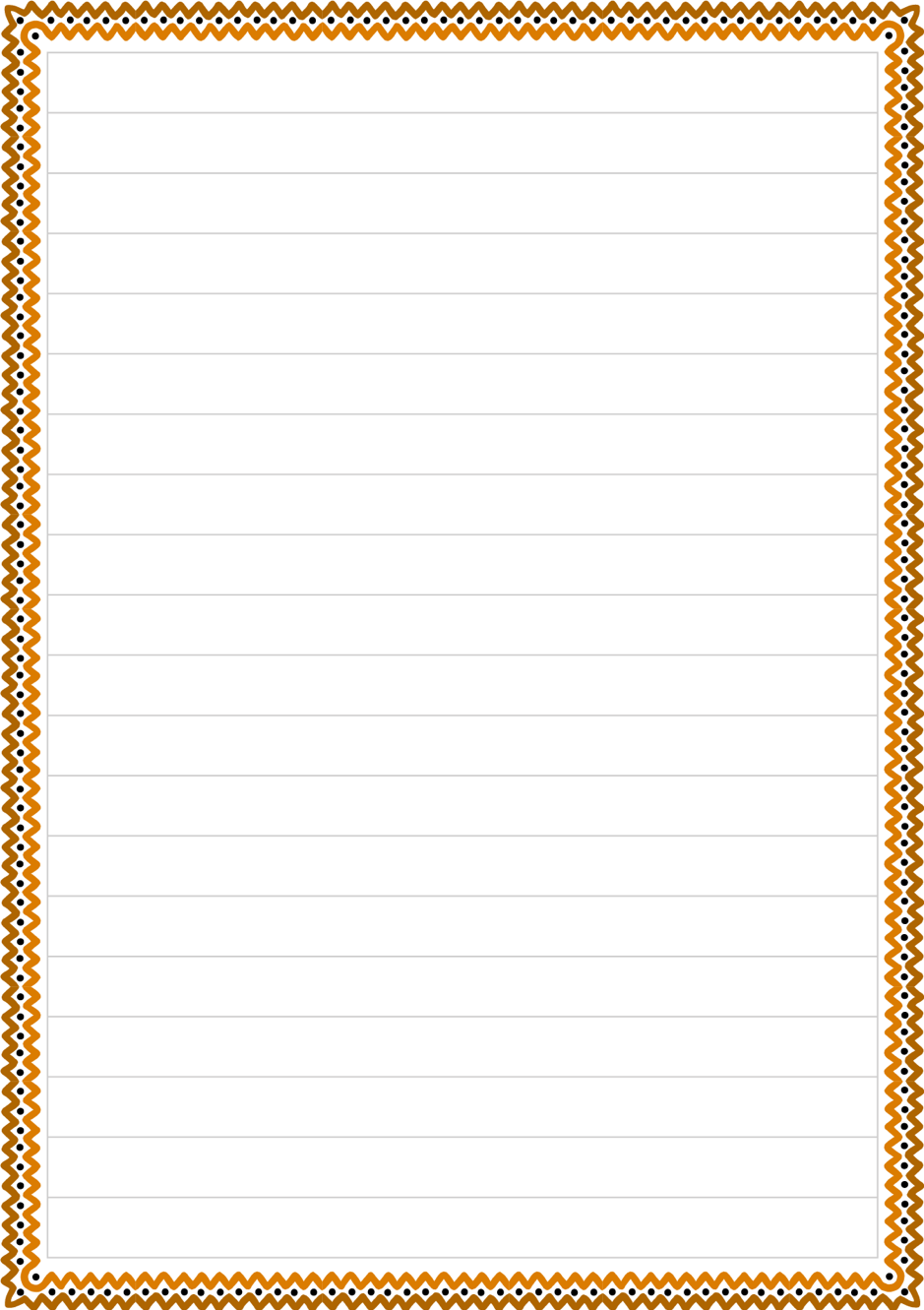 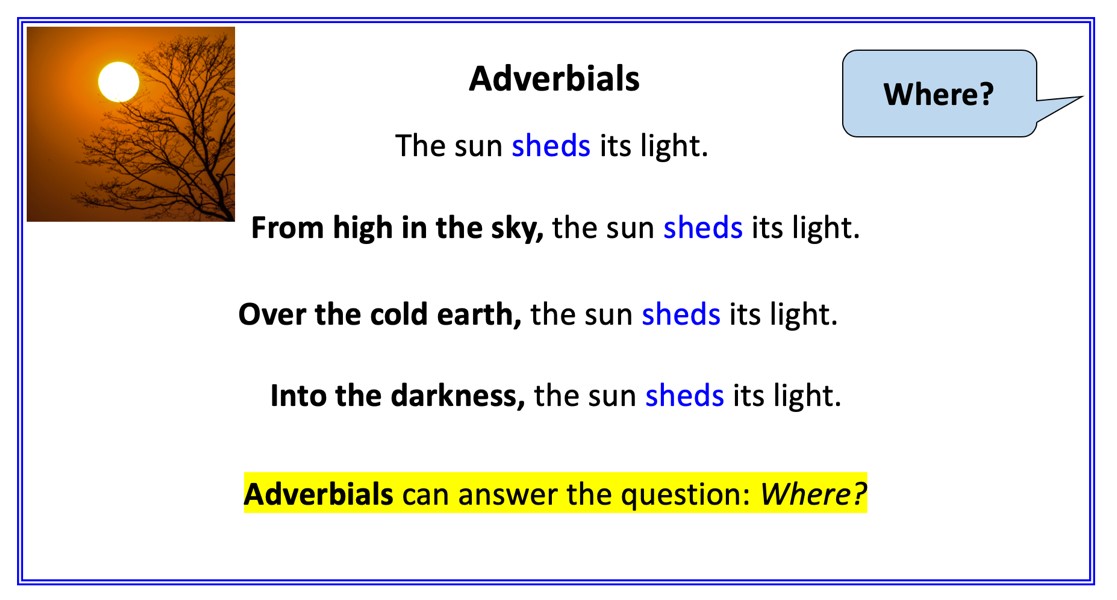 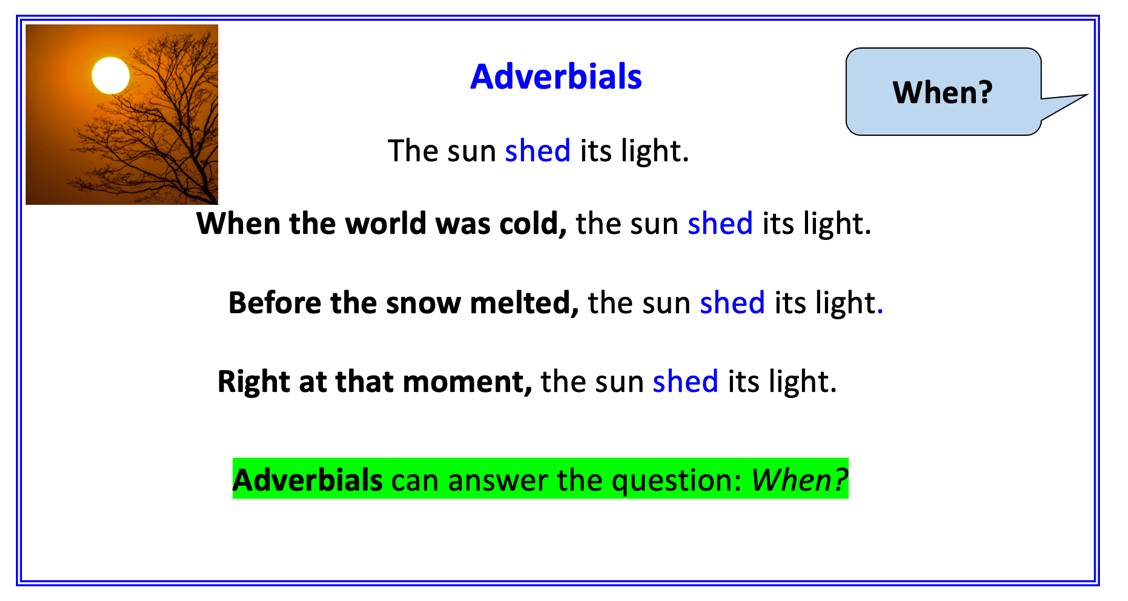 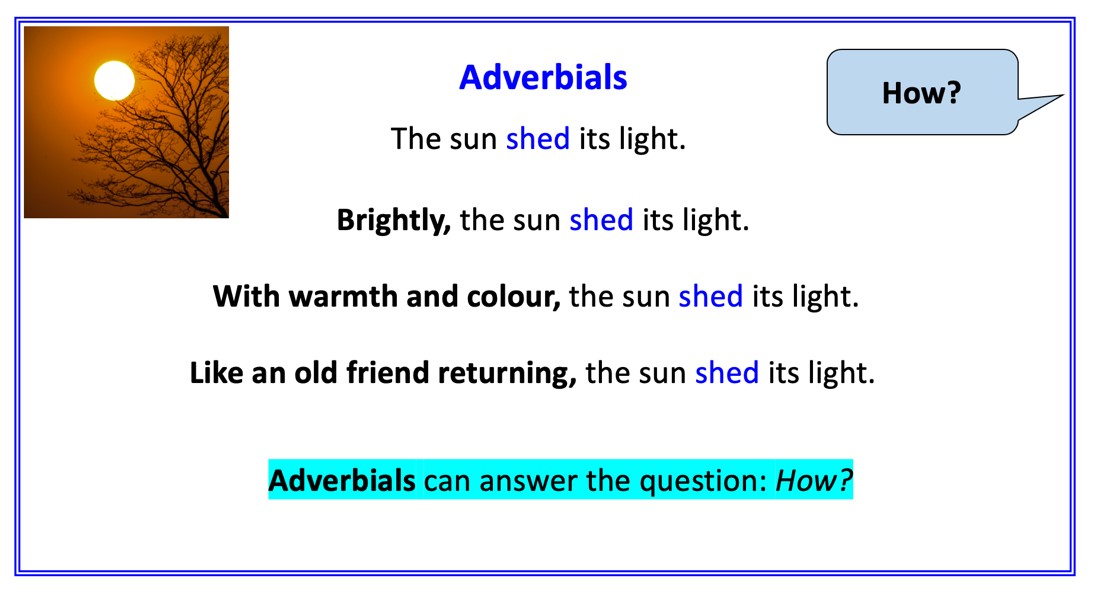 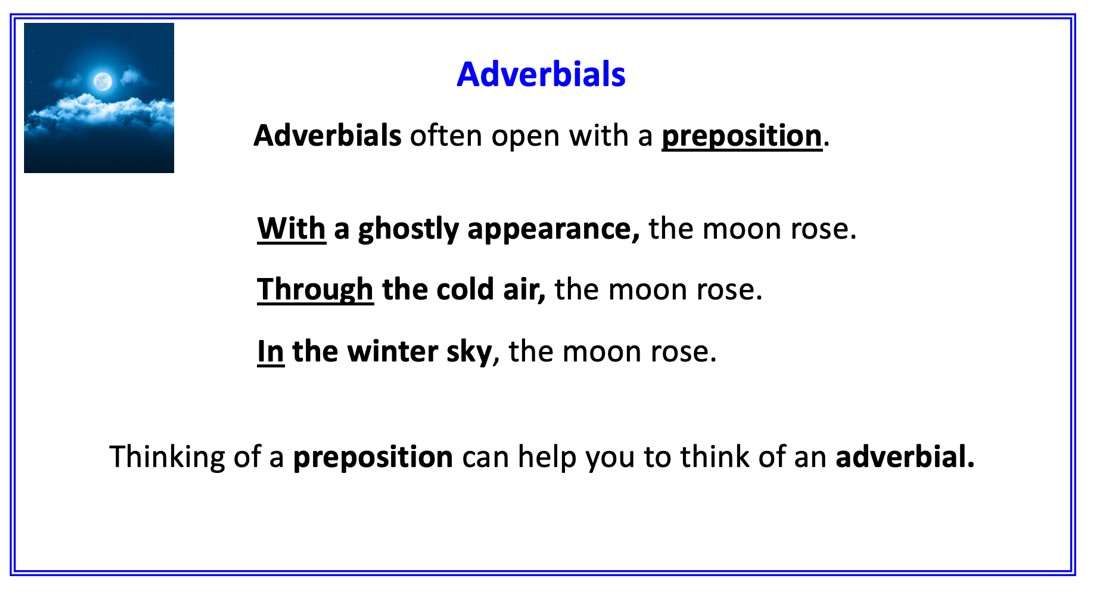 JFMAMJJASOND